Межрайонная ИФНС России №5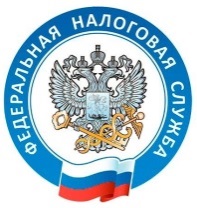 по Республике  Крымwww.nalog.ru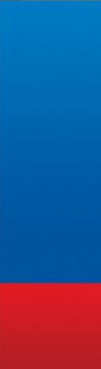 ТЕЛЕФОН ГОРЯЧЕЙ ЛИНИИ В РЕСПУБЛИКЕ КРЫМ: (3652)  66-75-18ТЕЛЕФОН ГОРЯЧЕЙ ЛИНИИ В МИФНС №5 ПО РЕСПУБЛИКЕ КРЫМ: (3652) 667-65030АПРЕЛЯСРОК ПОДАЧИДЕКЛАРАЦИИ О ДОХОДАХ ФИЗИЧЕСКИМИ ЛИЦАМИВ НАЛОГОВУЮ ИНСПЕКЦИЮ15ИЮЛЯСРОК УПЛАТЫНАЛОГА НА ДОХОДЫ ФИЗИЧЕСКИХ ЛИЦНА ОСНОВАНИИ ДЕКЛАРАЦИИ